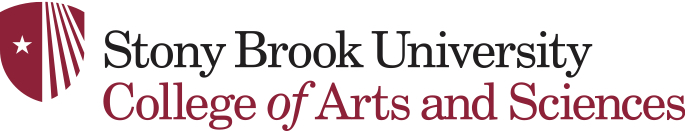 Undergraduate BiologyEdward J. Mardovich ’81 Memorial Scholarship ApplicationDeadline: 4:00 PM Friday March 26, 2021The Edward J. Mardovich ’81 Memorial Scholarship in Undergraduate Biology was established by family, friends and fellow alumni of Eddie to provide a permanent source of scholarship support to Stony Brook undergraduate students majoring in Biology. Eddie earned degrees at Stony Brook in Biology and Sociology. He was a former employee at Euro-Brokers, Inc. and was tragically killed in the terrorist attack on the World Trade Center on September 11, 2001. The scholarship is available to any Junior or Senior majoring in Biology with a GPA greater than 3.0. The scholarship is restricted to United States citizens.  Selection will be based on both the academic record and a personal statement that addresses the importance of their studies to their long-term career plans and how receipt of the scholarship support will enhance these plans. Awards to cover $1,000 of educational expenses per semester will be given for a full academic year, with a possibility of renewal for students who receive the Scholarship as a Junior. Recipients will be expected to maintain continuous full-time enrollment with a minimum GPA of 3.0 for the entire scholarship period. The criteria for selection of an Edward J. Mardovich ’81 Scholarship are:A Biology major who is a United States citizen and who will have Junior or Senior status during the Scholarship period with a minimum GPA of 3.0.A personal statement to be shared with the donors that addresses the importance of your studies and extracurricular experiences to your long-term career plans and how receipt of this scholarship award will enhance your career development. APPLICATION:Part IName (Last, First):Stony Brook ID #:Major:E-mail address:Telephone number:Current full mailing address:Part II  A personal statement of 500 words or less describing your course of study in Biology, including successes and achievements related to this major as well as research, internship and other extracurricular experiences outside of the classroom that have influenced your career plans. Comment on how receipt of a scholarship award will enhance your continuing career development. Note, by submitting this application you are authorizing the Selection Committee to verify information submitted to the Office of Financial Aid and Scholarship Services.Applications can be submitted through the Edward J. Mardovich Scholarship Application Google Form. If the above link does not work cut and paste this URL into your browser: https://forms.gle/r4MqFTLggTGT2gYZ7